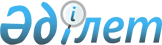 Об утверждении субсидирования затрат на закуп сельскохозяйственной продукции для производства продуктов ее глубокой переработки в 2021 году
					
			С истёкшим сроком
			
			
		
					Постановление акимата города Шымкент от 5 апреля 2021 года № 210. Зарегистрировано Департаментом юстиции города Шымкент 6 апреля 2021 года № 164. Прекращено действие в связи с истечением срока
      В соответствии с подпунктом 12-7) пункта 2 статьи 7 Закона Республики Казахстан от 8 июля 2005 года "О государственном регулировании развития агропромышленного комплекса и сельских территорий", Законом Республики Казахстан от 6 апреля 2016 года "О правовых актах" и приказом Министра сельского хозяйства Республики Казахстан от 26 ноября 2014 года № 3-2/615 (зарегистрирован в реестре государственной регистрации нормативных правовых актов за № 10087) "Об утверждении правил субсидирования затрат перерабатывающих предприятий на закуп сельскохозяйственной продукции для производства продуктов ее глубокой переработки", акимат города Шымкент ПОСТАНОВЛЯЕТ:
      1. Утвердить субсидирования затрат на закуп сельскохозяйственной продукции для производства продуктов ее глубокой переработки на 2021 год согласно приложению к настоящему постановлению.
      2. Признать утратившим силу постановление акимата города Шымкент от 7 апреля 2020 года № 207 "Об утверждении субсидирования затрат на закуп сельскохозяйственной продукции для производства ее глубокой переработки" (зарегистрировано в реестре государственной регистрации нормативных правовых актов за № 95, опубликовано в 10 апреля 2020 году в Эталонном контрольном банке нормативных правовых актов Республики Казахстан).
      3. Государственному учреждению "Управление сельского хозяйства и ветеринарии города Шымкент" в установленном порядке законодательством Республики Казахстан обеспечить:
      1) Государственную регистрацию настоящего постановления в Департаменте юстиции города Шымкент;
      2) размещение настоящего постановления на интернет-ресурсе акимата города Шымкент после его официального опубликования.
      4. Контроль за исполнением настоящего постановления возложить на заместителя акима города Шымкент А.Саттыбаева.
      5. Настоящее постановление вводится в действие по истечении десяти календарных дней после дня его первого официального опубликования. Субсидирование затрат на закуп сельскохозяйственной продукции для производства продуктов ее глубокой переработки в 2021 году
					© 2012. РГП на ПХВ «Институт законодательства и правовой информации Республики Казахстан» Министерства юстиции Республики Казахстан
				
      Аким города Шымкент

М. Айтенов
Приложение
к постановлению акимата
города Шымкент от "5" апреля
2021 года № 210
Наименование сельскохозяйственной продукции
Наименование продуктов глубокой переработки
Нормативы субсидий в пересчете на сырье (тенге/литр, килограмм)
Молоко
Сливочное масло
18
Молоко
Сыр твердый
28